ALLEGATO AAL COMUNE DI BRINDISIPiazza Matteotti n° 172100 BRINDISIOggetto: Oggetto: Manifestazione di interesse alla procedura negoziata per l’affidamento ai sensi dell’art.1 co.2 lett. b) della L. n. 120/2020 del servizio di progettazione definitiva ed esecutiva, e di direzione lavori per intervento di ristrutturazione e riqualificazione “La casa delle Culture” CUP J81H20000020001     Il/Ia sottoscritto/a 	Nato/a a 	il  	in qualità di  	  libero professionista singolo	   libero professionista associato     capogruppo di raggruppamento temporaneo	  legale rappresentante di società 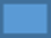 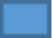 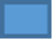 denominata e/o costituita da 	; (barrare le caselle interessate e completare)con sede in  	via 	n°  	codice fiscale 	partita Iva  	tel. 	numero di fax  	e-mail 	pec  	MANIFESTA IL PROPRIO INTERESSEA PARTECIPARE ALL’INDAGINE DI MERCATO INDICATA IN OGGETTOA tal uopoDICHIARAai sensi degli articoli 46 e 47 del DPR 28.12.2000 n.445, consapevole delle sanzioni penali previste dall’art.76 del medesimo DPR per le ipotesi di falsità in atti e dichiarazioni mendaci:di risiedere a………………(Prov………….), in via……………….. civico, cap…………. e di avere domicilio in …………….(Prov………..), in via…………….civico………. cap…………. di avere il seguente codice fiscale:…………………….;di godere dei diritti civili; che il soggetto che rappresenta non si trova in alcuna delle situazioni di esclusione dalla partecipazione alla gara previste dall’art. 80, del D. Lgs. n. 50/2016 e s.m.i. e dalle altre norme che sanciscono l’incapacità di contrattare con la pubblica amministrazione;che il soggetto che rappresenta è regolarmente iscritto all’Ordine degli Architetti/Ingegneri della provincia di ____________che il soggetto che rappresenta possiede tutti i requisiti minimi richiesti dalla stazione appaltante nell’Avviso di indagine di mercato in oggetto, cui la presente istanza si riferisce, per partecipare alla procedura, come da seguente dichiarazione:……di aver preso visione dell'avviso pubblico del……… e delle norme in esso contenute e di accettarle incondizionatamente;di essere informato…, ai sensi e per gli effetti del D.lgs. n. 196/03, che i dati personali raccolti saranno trattati, anche con strumenti informatici, esclusivamente ai fini della presente procedura e di esprimere il proprio consenso. Luogo e data,FIRMA DIGITALE Allega copia del documento di identità